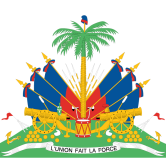 Declaration of Haiti28th session of the Working GroupUniversal Periodic ReviewUkraineNovember 14, 2017Mister Vice President,The Haitian delegation welcomes the delegation of Ukraine to its third UPR working group, and we thank them for the oral presentation of their national report.My delegation welcomes the efforts by the Government to continue to improve its human rights record, despite the many challenges, most notably the strengthening in 2015 of the National Anti Corruption Bureau (NABU) and the  establishment of the Specialised Anti- Corruption Prosecutor’s Office. Haiti wishes to make two recommendations linked to the first two cycles:1 / Take all necessary measures to establish and finance Anti-Corruption Courts, 2 /  As a follow up to recommendations 97.42 and 97.126 from the second cycle, take further steps to improve access to quality education for internally displaced children, in particular children with disabilities.I thank you. 